การขยายกำหนดเวลาดำเนินการตามพระราชบัญญัติภาษีที่ดินและสิ่งปลูกสร้าง พ.ศ.๒๕๖๒การขยายกำหนดเวลาดำเนินการตามพระราชบัญญัติภาษีที่ดินและสิ่งปลูกสร้าง พ.ศ.๒๕๖๒การขยายกำหนดเวลาดำเนินการตามพระราชบัญญัติภาษีที่ดินและสิ่งปลูกสร้าง พ.ศ.๒๕๖๒การขยายกำหนดเวลาดำเนินการตามพระราชบัญญัติภาษีที่ดินและสิ่งปลูกสร้าง พ.ศ.๒๕๖๒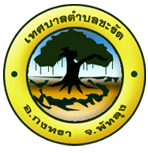 ๑อปท.ประกาศแจ้งรายการที่ดินฯ๒อปท.ประกาศราคาประเมินฯ๓อปท.แจ้งประเมินภาษีขยายเป็น͢พ.ย.๖๒       มี.ค.๖๓ขยายเป็น͢ม.ค.๖๓       พ.ค.๖๓ขยายเป็น͢ก.พ.๖๓     มิ.ย.๖๓๔ประชาชนชำระภาษี๕ประชาชนผ่อนชำระภาษี๖อปท.แจ้งเตือนภาษีค้างชำระ๗อปท.แจ้งชื่อผู้ค้างชำระภาษีขยายเป็น͢เม.ย.๖๓     ส.ค.๖๓ขยายเป็น͢เม.ย.-มิ.ย.๖๓     ส.ค-ต.ค.๖๓ขยายเป็น͢พ.ค.๖๓      ก.ย.๖๓ขยายเป็น͢มิ.ย.๖๓     ต.ค.๖๓*การดำเนินการตามกฎหมายที่ดินและสิ่งปลูกสร้าง  เป็นเรื่องใหม่ที่ประชาชนยังไม่คุ้นเคยกับระบบการจัดเก็บภาษีดังกล่าว  เพื่อให้การจัดเก็บภาษีเป็นไปด้วยความเรียบร้อยถูกต้องครบถ้วน  และเป็นธรรมกับผู้เสียภาษี  รัฐมนตรีว่าการกระทรวงมหาดไทยจึงเห็นชอบให้ขยายกำหนดเวลาดำเนินการของเจ้าหน้าที่และผู้เสียภาษี  เฉพาะการจัดเก็บภาษีที่ดินและสิ่งปลูกสร้างประจำปี  พ.ศ.๒๕๖๓ออกไปเป็นการทั่วไปรวม ๗ เรื่อง*การดำเนินการตามกฎหมายที่ดินและสิ่งปลูกสร้าง  เป็นเรื่องใหม่ที่ประชาชนยังไม่คุ้นเคยกับระบบการจัดเก็บภาษีดังกล่าว  เพื่อให้การจัดเก็บภาษีเป็นไปด้วยความเรียบร้อยถูกต้องครบถ้วน  และเป็นธรรมกับผู้เสียภาษี  รัฐมนตรีว่าการกระทรวงมหาดไทยจึงเห็นชอบให้ขยายกำหนดเวลาดำเนินการของเจ้าหน้าที่และผู้เสียภาษี  เฉพาะการจัดเก็บภาษีที่ดินและสิ่งปลูกสร้างประจำปี  พ.ศ.๒๕๖๓ออกไปเป็นการทั่วไปรวม ๗ เรื่อง*การดำเนินการตามกฎหมายที่ดินและสิ่งปลูกสร้าง  เป็นเรื่องใหม่ที่ประชาชนยังไม่คุ้นเคยกับระบบการจัดเก็บภาษีดังกล่าว  เพื่อให้การจัดเก็บภาษีเป็นไปด้วยความเรียบร้อยถูกต้องครบถ้วน  และเป็นธรรมกับผู้เสียภาษี  รัฐมนตรีว่าการกระทรวงมหาดไทยจึงเห็นชอบให้ขยายกำหนดเวลาดำเนินการของเจ้าหน้าที่และผู้เสียภาษี  เฉพาะการจัดเก็บภาษีที่ดินและสิ่งปลูกสร้างประจำปี  พ.ศ.๒๕๖๓ออกไปเป็นการทั่วไปรวม ๗ เรื่อง*การดำเนินการตามกฎหมายที่ดินและสิ่งปลูกสร้าง  เป็นเรื่องใหม่ที่ประชาชนยังไม่คุ้นเคยกับระบบการจัดเก็บภาษีดังกล่าว  เพื่อให้การจัดเก็บภาษีเป็นไปด้วยความเรียบร้อยถูกต้องครบถ้วน  และเป็นธรรมกับผู้เสียภาษี  รัฐมนตรีว่าการกระทรวงมหาดไทยจึงเห็นชอบให้ขยายกำหนดเวลาดำเนินการของเจ้าหน้าที่และผู้เสียภาษี  เฉพาะการจัดเก็บภาษีที่ดินและสิ่งปลูกสร้างประจำปี  พ.ศ.๒๕๖๓ออกไปเป็นการทั่วไปรวม ๗ เรื่อง